Требования к рабочим программам по ФГОСРазработка, согласование и утверждение рабочих программК дате проведения установочного педсовета все рабочие программы должны быть подготовлены, чтобы решением коллегиального органа были приняты тексты рабочих программ по учебным дисциплинам, дополнительным общеразвивающим программам и курсам внеурочной деятельности, а также утвержден приказ о внесении изменений в ООП на 2020-2021 учебный год. Распорядительный акт может быть один с указанием изменений для каждого уровня образования или отдельные приказы для каждого уровня. Отдельно приказ об утверждении рабочих программ на учебный год издавать не нужно, поскольку они являются частью ООП. Следовательно, любые корректировки должны закрепляться как изменения в ООП.Необходимо разработать план контроля разработки и реализации рабочих программ, включить его во ВСОКО, а результаты проверки зафиксировать в аналитических справках. Перед проведением августовского педсовета необходимо проверить правильность оформления программ, а в конце учебного года — степень их выполнения и качество реализации.В образовательных учреждениях рабочие программы с учетом требований ФГОС проверяют руководитель методического объединения и заместитель директора по УВР. Если у ответственных за качество документов лиц не возникает замечаний к тексту составленных программ, на оборотной стороне последнего листа или непосредственно на титульном ставится отметка о последовательности согласовании: Рассмотрено на заседании школьного методического объединения (протокол №…) — Согласовано замдиректора по УВР — Утверждено директором ОУ.Перед началом написания рабочих программ учителей следует повторно ознакомить с текстом Положения о рабочей программе, чтобы все педагоги были ознакомлены с формулировками, структурой, требованиями ФГОС к оформлению рабочих программ. Учителя должны знать, о чем и как писать, как оформлять рабочие программы. Заместителям директора по УВР и методистам следует подготовить памятки и примеры оформления, что позволит полностью исключить или существенно уменьшить риск допущения ошибок.Если учитель составляет рабочую программу на основе авторской или примерной ООП, он может скорректировать эти документы не более чем на 20 %. Если педагог планирует вносить больше изменений, его программа должна будет пройти специальную внешнюю экспертизу с последующим согласованием. Авторские программы, которые используются педагогами в качестве основы для написания рабочей программы, должны быть дополнением к выбранному учебно-методическому комплекту. У учебника и программы должен быть один автор, при этом сетка часов может не совпадать с той, что утверждена по учебному плану.Титульный лист рабочей программы учителя могут оформлять в произвольной форме, поскольку на законодательном уровне требования ФГОС к разработке этой части рабочих программ не регламентированы. Чтобы все документы такого типа в учреждении были оформлены по единому типу, достаточно утвердить образец и закрепить его в Положении. На титульном листе рабочей программы следует указать класс и учебный год, в который был составлен документ.Пояснительная записка — важный структурный элемент рабочей программы, который используется при составлении аннотаций для школьного сайта. ФГОС не обязывает педагогов составлять пояснительную записку, а потому требовать ее наличия от учителей можно только в том случае, если такое требование было закреплено в локальных актах школы. Чтобы педагоги не пренебрегали обязанностью составлять пояснительные записки, необходимо закрепить это требование в Положении со ссылкой на приказ Рособрнадзора.В ней следует указать цели и задачи освоения учебного предмета, используемые в процессе обучения методики и педагогические технологии, применяемый на уроках учебно-методический комплекс (учебные пособия и учебники из утвержденного чиновниками перечня).ФГОС разных уровней образования определяют структуру рабочих программ. Согласно требованиям Стандарта, документ должен содержать три раздела.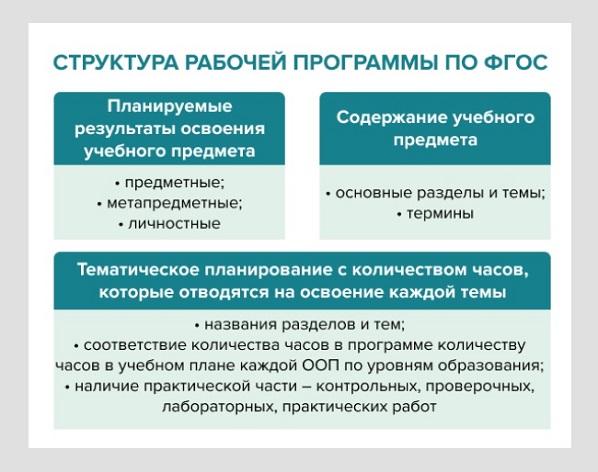 Раздел о планируемых результатахПоскольку в целевом разделе ООП обязательно соблюдается деление результатов на личностные, предметные и метапредметные, аналогичное деление должно быть отражено и в рабочих программах педагогов. Первый раздел документа служит своеобразной «зоной поддержки», определенным ориентиром, созданным учителем для своих учеников. Именно поэтому педагогам следует регламентировать требования к этим разновидностям результатов обучения.Особого внимания заслуживают требования к предметным результатам в рабочей программе по ФГОС. Если в программу будут включены предметы, которых нет в Стандарте, педагогу придется самостоятельно описывать требования, предъявляемые к предметным результатам. В отношении остальных учебных дисциплин, они должны соответствовать установленным ФГОС параметрам. Более того учителям следует систематизировать используемые ими оценочные материалы и представить концепцию оценивания достижений учащихся. Каждый планируемый результат должен быть задокументирован.Предметные результаты должны быть оформлены по формуле: «Выпускник научится» и «Выпускник получит возможность научиться» (в первом блоке должны быть результаты из регламентированного ФГОС перечня, а во втором — те, что педагог сформулирует для своих учеников самостоятельно с учетом специфики контингента и индивидуальных особенностей детей).Раздел о содержании учебного предмета, курсаЭтот блок рабочей программы соответствует содержательному разделу ООП и программам по предметам, предложенным авторами рекомендованных министерством учебников. В нем педагоги должны описать содержание учебной дисциплины или курса, указав, какие темы будут изучены на выбранном уровне образования, дать краткое содержание разделов курса, перечислить темы, планируемые к освоению в последующие периоды. Обязательно должны быть вписаны запланированные педагогом практические, контрольные и лабораторные работы, указаны все направления научно-исследовательской и проектной деятельности детей. Количество часов в учебном плане и программе должно совпадать, а потому важно особенно тщательно проверить, какой объем часов был выделен педагогом на каждую тему, чтобы вычислить их сумму.Ключевое требование к структуре этого раздела рабочей программы по ФГОС — выделение тематических блоков с описанием каждой темы, указание количества часов, выделенных на освоение каждого блока. Если подобное будет закреплено в Положении, педагоги могут прикреплять к тексту перечень методических материалов и учебников, которые будут использованы в процессе освоения программы.Раздел о тематическом планированииВ этом блоке темы необходимо распределить по часам. Тематическое планирование следует организовать в тексте рабочей программы любым удобным способом, однако чаще всего для этого используют табличную форму, в которой помимо соотношения тем и часов могут быть включены и другие графы.Важно, чтобы количество часов в учебном плане и рабочих программах совпадало, а формулировки тем соответствовали тем, что были указаны в предыдущем разделе документа. Наименования тем также отражаются в классном журнале, а потому их порядок и формулировку тем в течение учебного года лучше не менять (в противном случае потребуется давать обоснование в листе корректировки по каждой правке).Лист корректировки является факультативной составляющей рабочей программы, который не числится в новых требованиях ФГОС к рабочим программам. Образовательные учреждения самостоятельно принимают решение о том, вносить или нет лист корректировки в документ, закрепляя решение в Положении. Если подобное решение было принято коллективом школы, педагогам следует ознакомиться с правилами заполнения листа, правки в который чаще всего вносят в конце учебного периода.Требования к рабочей программе по ФГОС в 2020-2021 учебном годуПоскольку предыдущий учебный год был завершен преждевременно, учителя должны отразить в своих рабочих программах два ключевых новшества относительно переноса часов на новый учебный год и стратегии преподавания:Все практические и лабораторные работы, а также темы, которые не были освоены в 2019-2020 учебном году из-за пандемии коронавируса и перехода на дистанционное обучение. На основании аналитических справок о прохождении программ за предыдущий учебный год необходимо отметить отставание на всем предметам, чтобы учесть его при составлении новых рабочих программ. Параллельно с оптимизацией содержания образовательной программы должны быть изменены и учебные планы, чтобы сетка часов во всех локальных документах совпадала. Соблюдая требования ФГОС к составлению рабочей программы для ликвидации отставания в новом учебном году, педагоги могут объединять однородные темы, выносить часть материала на самостоятельное освоение с последующим контролем в форме презентации, реферата или зачета.Изменение концепции преподавания по учебным дисциплинам «Физика», «Химия» и «Астрономия» должно быть внедрено в педагогическую практику уже в 2020-2021 учебном году. В связи с этим руководители школьных методобъединений и штатные методисты должны проверить наличие новых концепций в текстах программ, поскольку необходимо будет скорректировать содержание предметов и изучаемых в рамках них тем, увеличить количество отведенных на разделы часов. К примеру, в содержание рабочей программы по окружающему миру следует внести семь тем из физики, увеличить время на изучение раздела «Квантовая физика», а на «Механику», наоборот, уменьшить. В химию необходимо добавить раздел «Химия и жизнь», а в предмет «Астрономия» запланировать большее количество практических работ, чем это было прежде.Источник: Информационная Система «Образование»